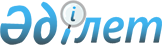 О классификации светодиодной ленты (светодиодной планки) в соответствии с единой Товарной номенклатурой внешнеэкономической деятельности Евразийского экономического союзаРешение Коллегии Евразийской экономической комиссии от 17 ноября 2015 года № 153.
      Сноска. Наименование с изменением, внесенным решением Коллегии Евразийской экономической комиссии от 29.11.2021 № 160 (вводится в действие с 01.01.2022).
      В соответствии с абзацем первым пункта 1 статьи 22 Таможенного кодекса Евразийского экономического союза Коллегия Евразийской экономической комиссии решила:
      Сноска. Преамбула с изменением, внесенным решением Коллегии Евразийской экономической комиссии от 29.11.2021 № 160 (вводится в действие с 01.01.2022).


      1. Светодиодная лента (светодиодная планка), конструктивно состоящая из основания с нанесенными токопроводящими дорожками, на которых смонтированы радиоэлектронные компоненты – светоизлучающие диоды и токоограничительные резисторы, обеспечивающие необходимый для светоизлучающих диодов оптимальный режим работы, в соответствии с Основным правилом интерпретации Товарной номенклатуры внешнеэкономической деятельности 1 классифицируется в товарной позиции 8539 единой Товарной номенклатуры внешнеэкономической деятельности Евразийского экономического союза.
      Сноска. Пункт 1 с изменением, внесенным решением Коллегии Евразийской экономической комиссии от 29.11.2021 № 160 (вводится в действие с 01.01.2022).


      2. Настоящее Решение вступает в силу по истечении 30 календарных дней с даты его официального опубликования.
					© 2012. РГП на ПХВ «Институт законодательства и правовой информации Республики Казахстан» Министерства юстиции Республики Казахстан
				
Председатель Коллегии
Евразийской экономической комиссии
В. Христенко